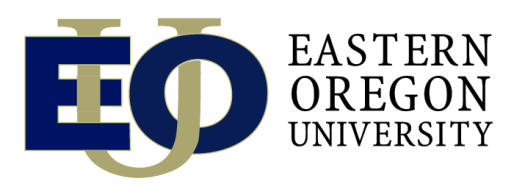 PRC:  Proposal for New Hire/Replacement Hire*Hiring Department:      Date:      Position Title:      Hiring Manager:     Describe the specific need for the position.  (If a teaching position, include courses to be taught.  If applicable, include enrollment history for past 3 academic years.)If this is an existing position with a substantial change in duties, describe what duties have been added or deleted, and why this change is necessary.Explain how adding this position or changing the duties will strengthen the department and contribute to EOU’s strategic goals.What, if any, alternatives to filling the position were considered?State how the work will be accomplished if the position is not approved.How will this position be funded?